Рязанова И. И.МАОУ «Гимназия №8», г. ПермьИспользование систем дистанционного обучения для подготовки к государственным экзаменам учащихся 9 и 11 классовСовременное общество невозможно представить без Интернета. Без информационно-коммуникационных технологий не может существовать и современное образовательное учреждение. Это инструмент, который необходим в школе  как мел и доска. Информационно-коммуникационные технологии призваны расширить методы, средства, формы обучения, заинтересовать ученика, облегчить труд учителя.В своей работе уже на протяжении многих лет использую возможности Интернета, возможности систем дистанционного обучения, таких как Решуегэ, Сдамгиа (образовательный портал для подготовки к экзаменам в 9 и 11 классах https://sdamgia.ru/). Именно эти порталы имеют огромную базу заданий для подготовки учащихся к экзаменам. Широко применяю возможность создания вариантов заданий с выбором типа работы в зависимости от поставленной цели (контрольная работа, домашняя работа). Часто использую собственные задания, задания из открытого банка заданий ФИПИ.  Портал предоставляет возможность ограничить время выполнения теста, показывает статистическую информацию – время, потраченное ребенком на выполнение работы, сколько раз выполнялась работа, какие ошибки допущены в заданиях и прочее. Однако, при выполнении контрольной работы, не всегда получаем правдивый результат, так как, выполняя работу дома, учащийся может найти ответ на задание в системе, не заходя в свой профиль. С данного учебного года для обучения учащихся применяю образовательную платформу SELF-TEST.RU.  Отличительной особенностью сайта SELF-TEST.RU является то, что педагоги имеют возможность размещать в структурированном виде дидактические материалы к занятиям (документы, презентации, иллюстрации, аудио и видеозаписи), для мониторинга учебных достижений обучающихся (тесты и другие задания различной сложности), а также проводить турниры, олимпиады и конкурсы, чего нет на описанном выше портале.Сайт позволяет организовать совместную работу преподавателей над электронным контентом: составлением рабочих программ, заполнением их содержания, созданием вопросов для тестов и других заданий. Систематическая работа в системе SELF-TEST.RU позволяет расширить круг профессионального общения педагога, найти единомышленников, обогатить свой опыт, развить компетенции в области информационных технологий, автоматизировать работу по мониторингу знаний обучающихся.Данная система имеет большую вариативность при составлении тестовых заданий: вопросы с одним верным ответом, с несколькими верными вариантами ответов, задания на установление правильной последовательности, установление соответствия, задания со свободной формой ответов. Кроме того, можно составлять блочные вопросы и составные вопросы.Блочный вопрос состоит из нескольких взаимосвязанных заданий. Например, требовалось написать программу, при выполнении которой с клавиатуры считывается координата точки на прямой (x – действительное число) и определяется принадлежность этой точки одному из выделенных отрезков В и D (включая границы). Программист торопился и написал программу неправильно. (Ниже представлена программа на языке программирования Паскаль.)var x: real;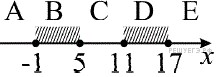 beginreadln(x); if x<=17 then if x<=5 then if x>=-1 then write('принадлежит')else write('не принадлежит') end.Блок вопросов:1. Что должна вывести правильно составленная программа при вводе числа x=0? (ответы: принадлежит; не принадлежит; не известно). Вопрос с 1 вариантом ответа.2. Что должна вывести правильно составленная программа при вводе числа x=7? (ответы: принадлежит; не принадлежит; не известно). Вопрос с 1 вариантом ответа.3. Что должна вывести правильно составленная программа при вводе числа x=12? (ответы: принадлежит; не принадлежит; не известно). Вопрос с 1 вариантом ответа.4. При вводе каких чисел правильно составленная программа должна выдавать ответ "принадлежит" (перечисляются варианты ответов). Вопрос  с выбором нескольких верных ответов.5. При вводе каких чисел правильно составленная программа должна выдавать ответ "не принадлежит" (перечисляются варианты ответов). Вопрос  с выбором нескольких верных ответов.Такой тип вопроса можно использовать также в творческих, конкурсных заданиях.Составной вопрос рекомендуется использовать в сложных заданиях, где предполагается заполнение таблицы.  Примерами могут служить типы заданий ЕГЭ по информатике №24.Например, заполните пустые ячейки таблицы, которая показывает, как работает программа при аргументах, принадлежащих различным областям (A, B, C, D и E). Границы (точки –1, 5, 11 и 17) принадлежат заштрихованным областям (B и D соответственно).Программа на языке Паскаль:var x: real;begin readln(x);if x<=17 then if x<=5 then if x>=-1 then write('принадлежит')else write('не принадлежит') end.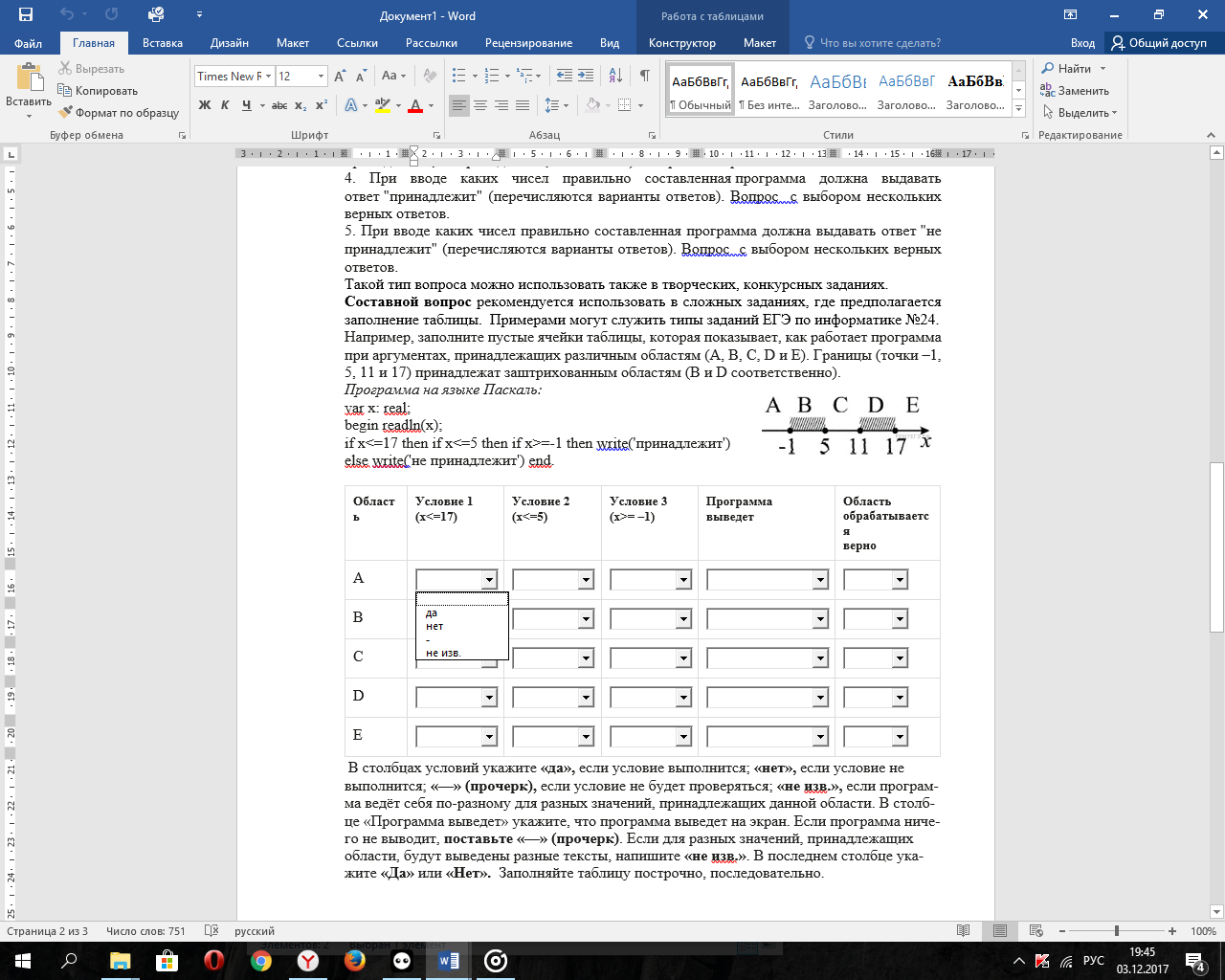 Рис. 3 В столбцах условий укажите «да», если условие выполнится; «нет», если условие не выполнится; «—» (прочерк), если условие не будет проверяться; «не изв.», если программа ведёт себя по-разному для разных значений, принадлежащих данной области. В столбце «Программа выведет» укажите, что программа выведет на экран. Если программа ничего не выводит, поставьте «—» (прочерк). Если для разных значений, принадлежащих области, будут выведены разные тексты, напишите «не изв.». В последнем столбце укажите «Да» или «Нет».  Заполняйте таблицу построчно, последовательно.Самостоятельная работа учащихся является одной из важнейших технологий развития универсальных учебных действий в рамках современного подхода, основанного на ФГОС.  Современное образование призвано создавать условия, при которых у обучающихся формируется опыт самостоятельной деятельности, в результате чего наиболее полно раскрываются индивидуальные способности и создаются предпосылки для творческого развития будущего специалиста. И в этом мне помогают системы дистанционного обучения.